                                         Официальный сайт                                 ГБУ ИМЦ Невского района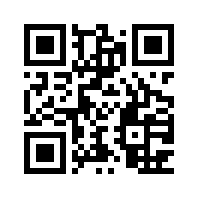 Сообщество Вконтакте      Официальный сайт                     ГБДОУ №143                   ГБДОУ №143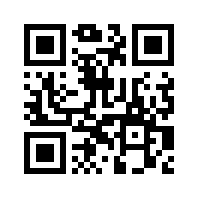 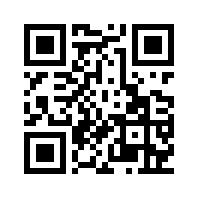 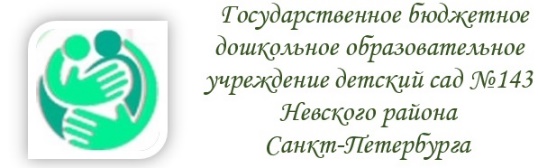 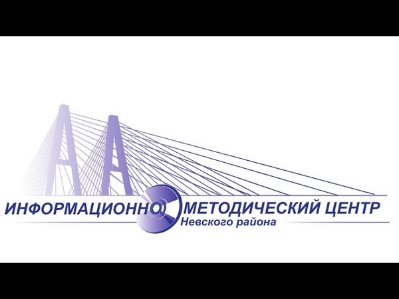 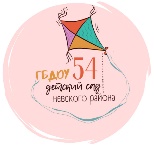 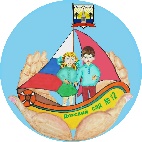 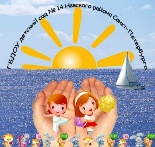 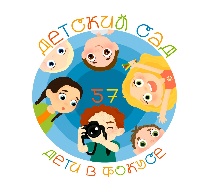 ГБУ «Информационно-методический центр» Невского района Санкт-ПетербургаГосударственное бюджетное дошкольное образовательное учреждениедетский сад № 143 Невского района Санкт-ПетербургаПРОГРАММАрайонного семинара в рамках проекта "Ответственное родительство"Программы развития системы образования Невского района«Пути формирования читательской компетентности дошкольника в условиях семьи и детского сада»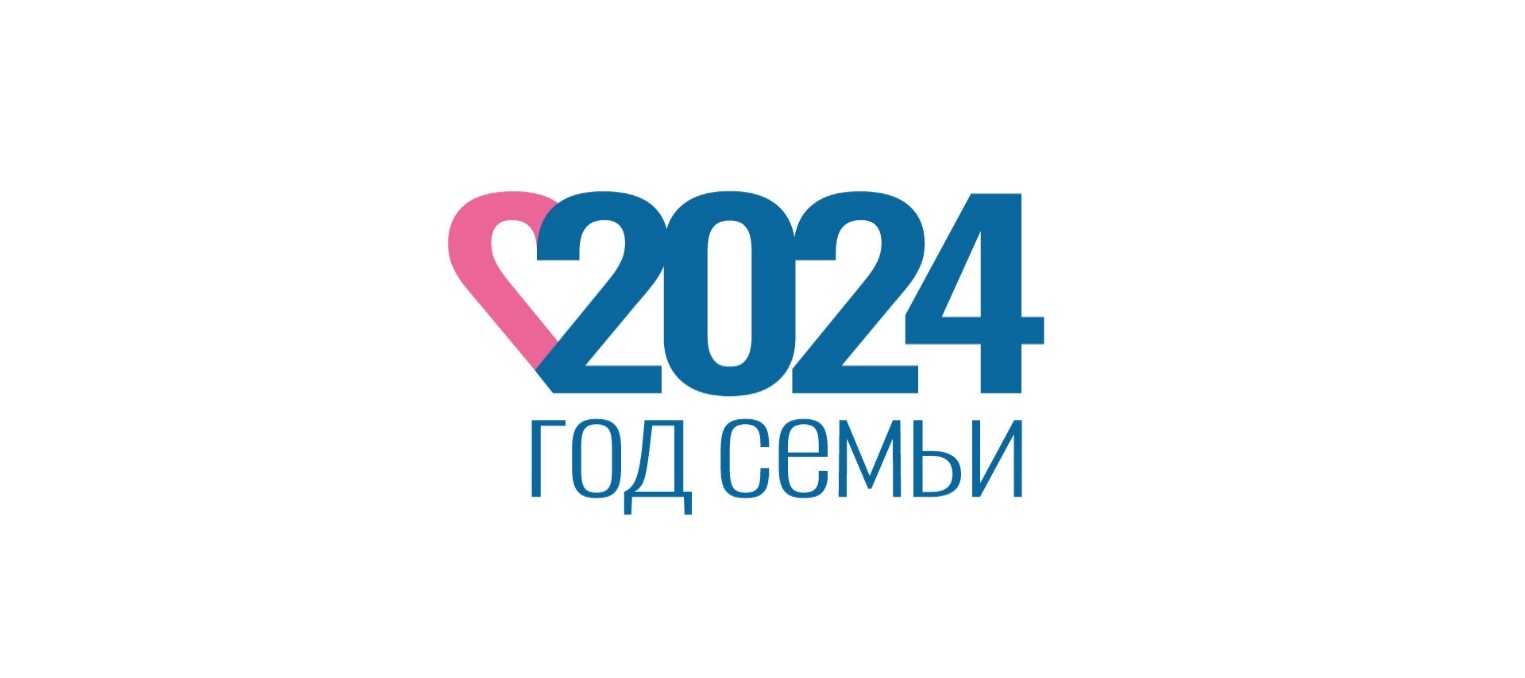 15 февраля 2024Дата проведения: 15.02.2024Время проведения: 13:30Место проведения: ГБДОУ детский сад № 143 Невского района Санкт-ПетербургаАдрес: Санкт-Петербург, Рыбацкий проспект, дом 7, корпус 2Руководитель: Каганец Светлана ВячеславовнаКонтактное лицо: заместитель заведующего Куриленко Елена Борисовна,  +7 (812) 707-73-97; +7 (911) 196-45-03 Категория участников: педагогические работники образовательных организаций - заместители заведующих, старшие воспитатели, воспитатели и специалисты ГБДОУМодераторы мероприятия: Крипакова Татьяна Юрьевна, заместитель директора ИМЦ Невского района Санкт-ПетербургаУстинова Яна Алексеевна, старший воспитатель ГБДОУ детского сада №143 Невского района Санкт-ПетербургПРОГРАММА 13.15-13.30 Регистрация участников13.30-13.40Открытие семинара. Приветствие участниковКаганец Светлана Вячеславовна, заведующий ГБДОУ детского сада №143 Невского района Санкт-Петербурга Крипакова Татьяна Юрьевна, заместитель директора           ГБУ ИМЦ Невского района Санкт-Петербурга13.40-14.30Теоретическая часть«Семейному чтению - наше почтение!»Куриленко Елена Борисовна, заместитель заведующего ГБДОУ детского сада №143 Невского района Санкт-ПетербургаУстинова Яна Алексеевна, старший воспитатель ГБДОУ детского сада №143 Невского района Санкт-Петербурга«Технология «Книговорот» как стимулирующее средство для развития речи детей и приобщения дошкольников к чтению»Мельникова Елизавета Анатольевна, воспитатель ГБДОУ детского сада № 14 Невского района Санкт-ПетербургаИсаева Александра Сергеевна, воспитатель ГБДОУ детского сада № 14 Невского района Санкт-Петербурга«Взаимодействие семьи и ДОУ по формированию у детей интереса к чтению»Соколова Людмила Васильевна, педагог-психолог ГБДОУ детского сада № 12 Невского района Санкт-ПетербургаЛукина Алена Игоревна, воспитатель ГБДОУ детского сада № 12 Невского района Санкт-Петербурга  «Проект как форма включения родителей в образовательную деятельность ДОУ»Соловьева Елена Ивановна, воспитатель ГБДОУ детского сада № 54 Невского района Санкт-Петербурга «Семья в «фокусе чтения». Приемы и способы взаимодействия»Коваль Оксана Александровна, старший воспитатель ГБДОУ детского сада № 57 Невского района Санкт-ПетербургаЛебедева Жанна Михайловна, воспитатель ГБДОУ детского сада № 57 Невского района Санкт-ПетербургаМихайлова Оксана Владимировна, воспитатель ГБДОУ детского сада № 57 Невского района Санкт-Петербурга   14.30-14.40 Рефлексия. Открытый микрофон